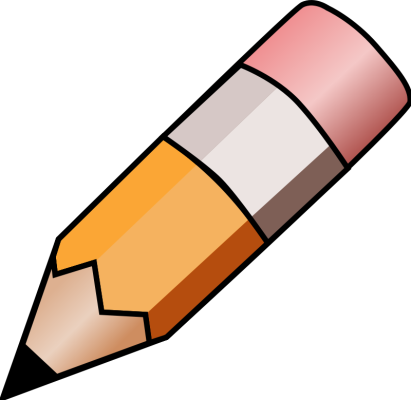 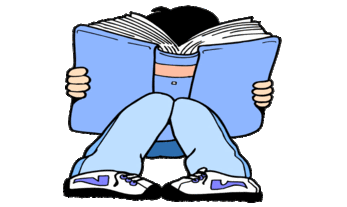 YEAR 4 HOME LEARNING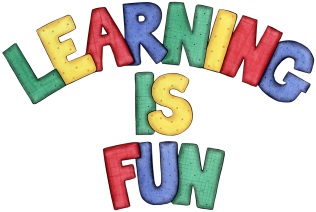 YEAR 4 HOME LEARNINGDate Set27/09/19Date Due02/09/19MathleticsThis week we will be focusing on adding and subtracting money and we will be learning how to classify triangles.Mathletics is not currently working, hopefully it will be updated soon.SpellodromeSpellodrome is not currently working, hopefully it will be updated soon.This week children will be focusing on words with the prefix ‘in’. Please discuss how the prefix changes the meaning of the word.inactiveincorrectinaccurateinsecureindefiniteincompleteinfiniteinedibleinabilityindecisive.ReadingRecommended daily reading time:KS2 20 minutes.Home Learning ProjectThis week for your home learning, I would like you to write a diary entry as one of your favourite book characters. Don’t forget to use the past tense, write in the first person, use fronted adverbials and write in paragraphs. This home learning is due 2nd October 2019.GreekPlease go to Greek Class Blog for Greek Home LearningGreek Class - St Cyprian's Greek Orthodox Primary Academy